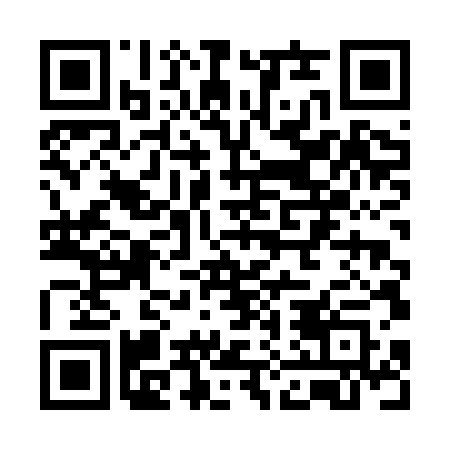 Ramadan times for Briezvalkis, LithuaniaMon 11 Mar 2024 - Wed 10 Apr 2024High Latitude Method: Angle Based RulePrayer Calculation Method: Muslim World LeagueAsar Calculation Method: HanafiPrayer times provided by https://www.salahtimes.comDateDayFajrSuhurSunriseDhuhrAsrIftarMaghribIsha11Mon4:434:436:4612:314:176:186:188:1412Tue4:404:406:4412:314:196:206:208:1613Wed4:374:376:4112:314:216:226:228:1814Thu4:344:346:3812:314:226:246:248:2015Fri4:324:326:3612:304:246:266:268:2316Sat4:294:296:3312:304:266:286:288:2517Sun4:264:266:3112:304:276:306:308:2718Mon4:234:236:2812:294:296:326:328:3019Tue4:204:206:2612:294:306:346:348:3220Wed4:174:176:2312:294:326:366:368:3421Thu4:144:146:2012:294:346:386:388:3722Fri4:114:116:1812:284:356:406:408:3923Sat4:084:086:1512:284:376:426:428:4224Sun4:044:046:1312:284:386:446:448:4425Mon4:014:016:1012:274:406:466:468:4726Tue3:583:586:0712:274:416:486:488:4927Wed3:553:556:0512:274:436:506:508:5228Thu3:523:526:0212:264:446:526:528:5429Fri3:483:486:0012:264:466:546:548:5730Sat3:453:455:5712:264:476:566:569:0031Sun4:424:426:541:265:497:587:5810:021Mon4:384:386:521:255:508:008:0010:052Tue4:354:356:491:255:528:028:0210:083Wed4:314:316:471:255:538:048:0410:114Thu4:284:286:441:245:558:068:0610:135Fri4:244:246:421:245:568:088:0810:166Sat4:214:216:391:245:588:108:1010:197Sun4:174:176:361:245:598:128:1210:228Mon4:134:136:341:236:008:148:1410:259Tue4:104:106:311:236:028:168:1610:2810Wed4:064:066:291:236:038:188:1810:31